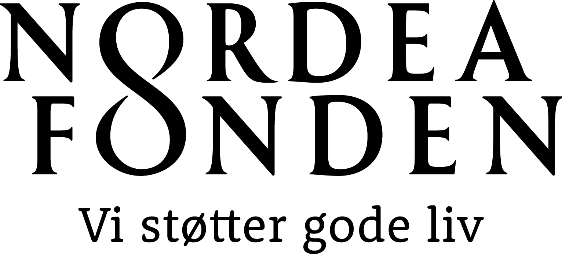 Kulturhuspuljen: Skabelon til kommunikationsplanSom støttemodtager skal I udarbejde en enkel kommunikationsplan. Planen skal give overblik over de vigtigste kommunikative aktiviteter, timing samt rollefordeling. Med kommunikationsplanen får I et konkret arbejdsredskab, og vi får muligheden for at give jer sparring.
OBS! Skabelonen er blot forslag til, hvordan kommunikationsplanen kan se ud, men den skal som minimum indeholde:Hvornår: 	Hvornår finder aktiviteten/handlingen sted?Hvad: 	Hvilken aktivitet/handling er der tale om?Hvem:	Hvem er målgruppen – og hvad er budskabet?Hvor:		Hvor skal aktiviteten/handlingen kommunikeres?Hvem:	Hvem er ansvarlig for aktiviteten/handlingen?Der er intet krav om længde, men noter alle planlagte aktiviteter og det, der er relevant for netop jeres projekt. 
Gem kommunikationsplan med jeres projektnavn og send den til godkendelse senest 30. november 2023: kulturhuspuljen@nordeafonden.dk. Primært budskabMed vores projekt vil vi … Primære platforme/kanalerMålgrupperFormål med kommunikationenVed at kommunikere vores projekt vil vi …HvornårHvad: 
Aktivitet / handlingHvem:
Målgruppe & budskabHvor:
PlatformHvem:
Ansvarlig